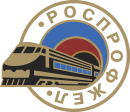                Дорожная территориальная организация профсоюза                 на  Московской железной дороге              Московско  - Смоленское региональное           обособленное подразделение         ЮРИСТ  КОНСУЛЬТИРУЕТ РАЗМЕР ГОСУДАРСТВЕННЫХ ПОСОБИЙ ПО ВРЕМЕННОЙ НЕТРУДОСПОСОБНОСТИ И В СВЯЗИ С МАТЕРИНСТВОМс 1 ЯНВАРЯ  2023 годаПособие по временной нетрудоспособности, по беременности и родам, по уходу за ребенкомпри страховом стаже 8 и более лет максимальный размер среднего дневного   заработка для расчета пособия составляет (966 000 руб.+1 032 000 руб.)/730 = 2736,99 руб.при страховом стаже от 5 до 8 лет максимальный размер среднего дневного заработка для расчета пособия составляет - (966 000 руб.+1 032 000 руб.) / 730 x 80% = 2189,59 руб.при страховом стаже от  6 месяцев до 5 лет максимальный размер среднего дневного заработка для расчета пособия составляет - (966 000 руб.+1 032 000 руб.) / 730 x 60% = 1642,19 руб. максимальный размер среднего дневного заработка для расчета пособия по беременности и родам составляет 2736,99 руб. (при отпуске по беременности и родам в количестве 140 календарных дней размер пособия составит: 2736,99 руб. х 140= 383 178,6 руб.)ежемесячное максимальное пособие по уходу за ребенком до достижения им возраста 1,5 лет – 33281,80 руб. (966 000 руб.+ 1 032 000 руб) : 730 х 30,4 х 40%с 1 ФЕВРАЛЯ  2023 годаМатеринский капитал материнский капитал на первого ребенка – 586 946,72 рублей;материнский капитал на второго ребенка (если на первого ребенка не назначался)– 775 628,25 рублей;материнский капитал на второго ребенка (если на первого ребенка назначался)– 188 681,53 рублей;материнский капитал на третьего или последующего ребенка (если ранее не назначался)– 775 628,25 рублей. Прочие государственные пособия гражданам, имеющим детей единовременное пособие при рождении ребенка – 22 909,03 рублей;минимальный размер ежемесячного пособия по уходу за ребенком - 8591,47 рублей;единовременное пособие беременной жене военнослужащего, проходящего военную службу по призыву 36 278,84 рублей;ежемесячное пособие на ребенка военнослужащего, проходящего военную службу по призыву 15 548,07 рублей.С 1 января 2023 года минимальный размер оплаты труда (МРОТ) в России составляет 16 242 рублей_______________________________________________________________________________________                                            Правовая инспекция труда профсоюза                                                                                                         Тел. 6-86-95